Liens : 
La frénésie des fractionsIl y a très longtemps, les
mathématiciens égyptiens
écrivaient les fractions ainsi :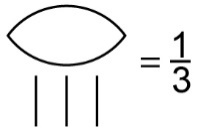 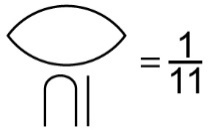 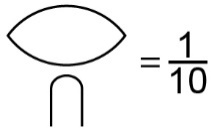 À ton avis, comment les Égyptiens écrivaient-ils  ?  ?Sais-tu qu’en anglais on appelle une pièce de 25 ¢ un quarter ?
Le mot quarter vient du latin et signifie « quart », ce qui est
la même racine que pour le mot « quatre ».
Un quarter signifie donc le quart de quelque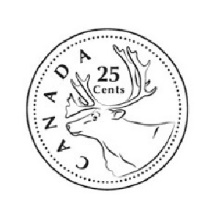 chose. Comme 25 cents est un quart d’undollar, on l’appelle un quarter en anglais.Combien de fois entends-tu parler de fractions en une journée ?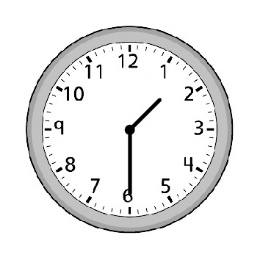 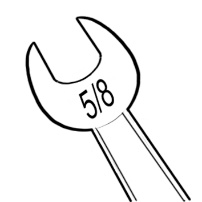 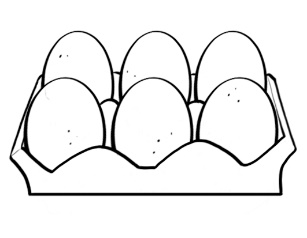 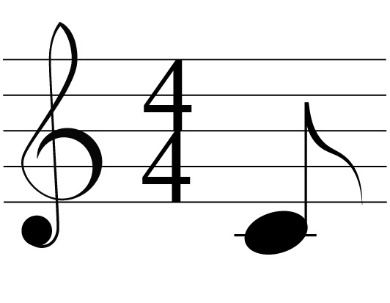 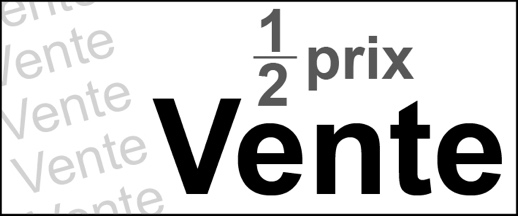 Prête attention d’ici la fin de la journée.
Quels noms de fractions entends-tu ?